Отдел культуры администрации Сосновского муниципального районаПРОТОКОЛзаседания комиссии по оценке эффективности деятельности руководителей муниципальных учреждений, подведомственных Отделу культуры администрации Сосновского муниципального районапо итогам  IV квартала 2016г.№ 4								                               «16» декабря 2016 г.Присутствовали:Маркина Т.И. – председатель комиссии, начальник Отдела культуры.Пономарчук Т.В. – член комиссии, заместитель начальника Отдела культуры.Сафронова Н.О. – член комиссии, заместитель главного бухгалтера по экономическим вопросам Отдела культуры.Крыжевская О.А.- член комиссии, заместитель главного бухгалтера Отдела культуры.Белобровка Г.Ю.- член комиссии, председатель Сосновской районной организации РПРК.Фролова Е.В.- секретарь комиссии, старший инспектор Отдела культуры.Повестка дня:Рассмотрение вопроса об эффективности работы директора МКУК «МЦБС» В.В. Завьяловой.Рассмотрение вопроса об эффективности работы директора МКУ «Сосновский историко-краеведческий музей» А.А. Ванюковой.Рассмотрение вопроса об эффективности работы руководителей детских школ искусств.Рассмотрение вопроса об эффективности работы директора МБУК «МСКО» А.М. Скокова.По первому вопросу слушали Крыжевскую О.А. 	На основании   отчета руководителя МКУК «МЦБС» Завьяловой В.В. была составлена оценочная шкала деятельности руководителя за IV кв. 2016 года. Оценочная шкала эффективности деятельностируководителя учрежденияИТОГО: 130 баллов.Замечания для директора:Жалоба в устной форме от бухгалтерии Отдела культуры: при покупке основных средств необходимо расписывать в какую библиотеку МКУК «МЦБС», какое имущество отправлено, кто ответственный.На момент оценивания эффективность деятельности директора МКУК «МЦБС» 28 тыс. руб. областного бюджета не использованы, что является грубым нарушением финансовой дисциплины.Решили:  Директору учесть и устранить все вышеперечисленные замечания.Увеличить количество публикаций как на сайте учреждения, так и на сайте Министерства культуры Челябинской области.Отметить хорошую работу по внедрению новых форм предоставления библиотечных услуг, правовому просвещению граждан Сосновского района, открытию модельной библиотеки п. Солнечный. Премировать Завьялову В.В., директора МКУК «МЦБС» в размере 130% от должностного оклада +15% уральский коэффициент.По второму вопросу слушали Крыжевскую О.А.	На основании   отчета руководителя МКУ «Сосновский музей» Ванюковой А.А. была составлена оценочная шкала деятельности руководителя   за IV кв. 2016 года.Оценочная шкала эффективности деятельностируководителя учрежденияИТОГО: 115 балловЗамечания для директора:Обратить внимание и устранить замечание бухгалтерии Отдела культуры по инвентаризации музейных предметов. Решили: Отметить работу по размещению информации на сайтах Министерства культуры Челябинской области. Вся документация согласно Требованиям Минкультуры РФ № 277 размещена на сайте учреждения.Размещена информация о проведении независимой оценки качества музея на сайте учреждения.Премировать Ванюкову А.А., директора МКУ «Сосновский музей» в размере 115% от должностного оклада +15% уральский коэффициент.По третьему вопросу слушали Пономарчук Т.В.	На основании   отчетов руководителей детских школ искусства   Глушковой М.В., Доли В.Ф., Моисеевой О.М., была составлена оценочная шкала деятельности руководителей детских школ искусства за IV кв. 2016 года.Оценочная шкала эффективности деятельностируководителя учреждения по ДШИЗамечания для директоров:     Доля В.Ф.На сайте учреждения в обязательном порядке размещать информацию о деятельности учреждения – нужны конкретные анонсы мероприятий; итоги проведенных мероприятий; участие в конкурсах, фестивалях - указывать кто из учащихся (коллективов, преподавателей) получил звание, какое место занял.Улучшить работу по привлечению внебюджетных средств на развитие учреждения. Выполнение муниципального задания: в основе бюджетирования ДШИ заложен принцип подушевого финансирования, смысл которого заключается в том, что средства выделяются на определенное количество детей заданным муниципальным заданием. Если количество обучающихся увеличивается, то они обучаются на платной основе. Муниципальное задание доводится в начале финансового года.Моисеева О.М.Улучшить работу по привлечению внебюджетных средств на развитие учреждения.Обратить внимание на мероприятия по обеспечению доступной среды для людей с ОВЗ.Решили: 1.  Директорам принять к сведению и устранить все вышеперечисленные замечания.2. За успешную проверку обрнадзором ДШИ п. Рощино, ДШИ п. Полетаево поставить директорам Моисеевой О.М., Доле В.Ф. по 10 баллов в показатель «Оформление и регистрация права на все объекты недвижимости, в т.ч. земельные участки, находящиеся в оперативном управлении у учреждения, договоры на безвозмездное пользование».3. За получение положительного заключения госпожнадзора на филиал п. Солнечный поставить директору МБУ ДО «ДШИ с. Долгодеревенское» Глушковой М.В. 10 баллов в показатель «Оформление и регистрация права на все объекты недвижимости, в т.ч. земельные участки, находящиеся в оперативном управлении у учреждения, договоры на безвозмездное пользование».4. Отметить работу Директора МБУ ДО «ДШИ п. Полетаево» Доли В.Ф. за своевременное размещение изменений в IV квартале ПФХД на сайте bus-gov.ru.4.  Премировать:-   Глушкову М.В., директора МБУ ДО «ДШИ с. Долгодеревенское» в размере 155% от должностного оклада + 15% уральский коэффициент.- Доли В.Ф., директора МБУ ДО «ДШИ п. Полетаево» в размере 135% от должностного оклада + 15% уральский коэффициент.- Моисееву О.М., директора МБУ ДО «ДШИ п. Рощино» в размере 150% от должностного оклада +15% уральский коэффициент.По четвертому вопросу слушали Сафронову Н.О. 	На основании   отчета руководителя МБУК «МСКО» Скокова А.М. была составлена оценочная шкала деятельности руководителя МБУК «МСКО» за IV кв. 2016 года.Оценочная шкала эффективности деятельностируководителя учрежденияИТОГО: 140 баллов.Замечания для директора:Обратить внимание руководителя на информационную открытость и прозрачность деятельности учреждения. Разместить документы на официальном сайте учреждения в соответствие с Требованиями Минкультуры РФ от 20.02.2016г. № 277. В 2017 году будет проводиться независимая оценка качества деятельности МБУК «МСКО», где особое внимание будет уделяться работе сайта учреждения, по наполняемости сайта будет оцениваться работа учреждения.Обратить внимание на показатель «Доля средств от приносящей доход деятельности в фонде оплаты труда». В сравнение с прошлым годом показатель низкий.  Решили: Руководителю принять к сведению и устранить данные замечания Отметить плодотворную работу по своевременному размещению изменений в план-график на сайте Госзакупки.Отметить хорошую работу по обеспечению комплексной безопасности учреждения, выполнению плана мероприятий в соответствие с энергетическим паспортом, по оформлению и регистрации права на все объекты недвижимости. Премировать Скокова А.М., директора МБУК «МСКО» в размере 140% от должностного оклада +15% уральский коэффициент.Решение комиссии по усовершенствованию формы оценки деятельности руководителей учреждений, подведомственных Отделу культуры администрации Сосновского муниципального района:Показатель «Максимальное отклонение фактического значения суммы по разделу расходов плана ФХД от первоначального планового показателя за отчетный период» оценить в 1 квартале 2017 года.Показатели № 14, 15 по оплате труда перенести и оценить по итогам 2016 года в I квартале 2017 года.Муниципальное задание МКУК «МЦБС», МБУК «МСКО», МБУ ДО «ДШИ с. Долгодеревенское» оценить по итогам 2016 года в I квартале 2017 года.В отчет руководителя внести пункт «Своевременное проведение инвентаризации» учреждения.Внести изменения в показатель по выполнению плана мероприятий по энергетическому паспорту. Дополнить «Выполнение плана мероприятий в соответствии с энергетическим паспортом учреждения. Кроме МКУ «Сосновский музей». По итогам 2016 года: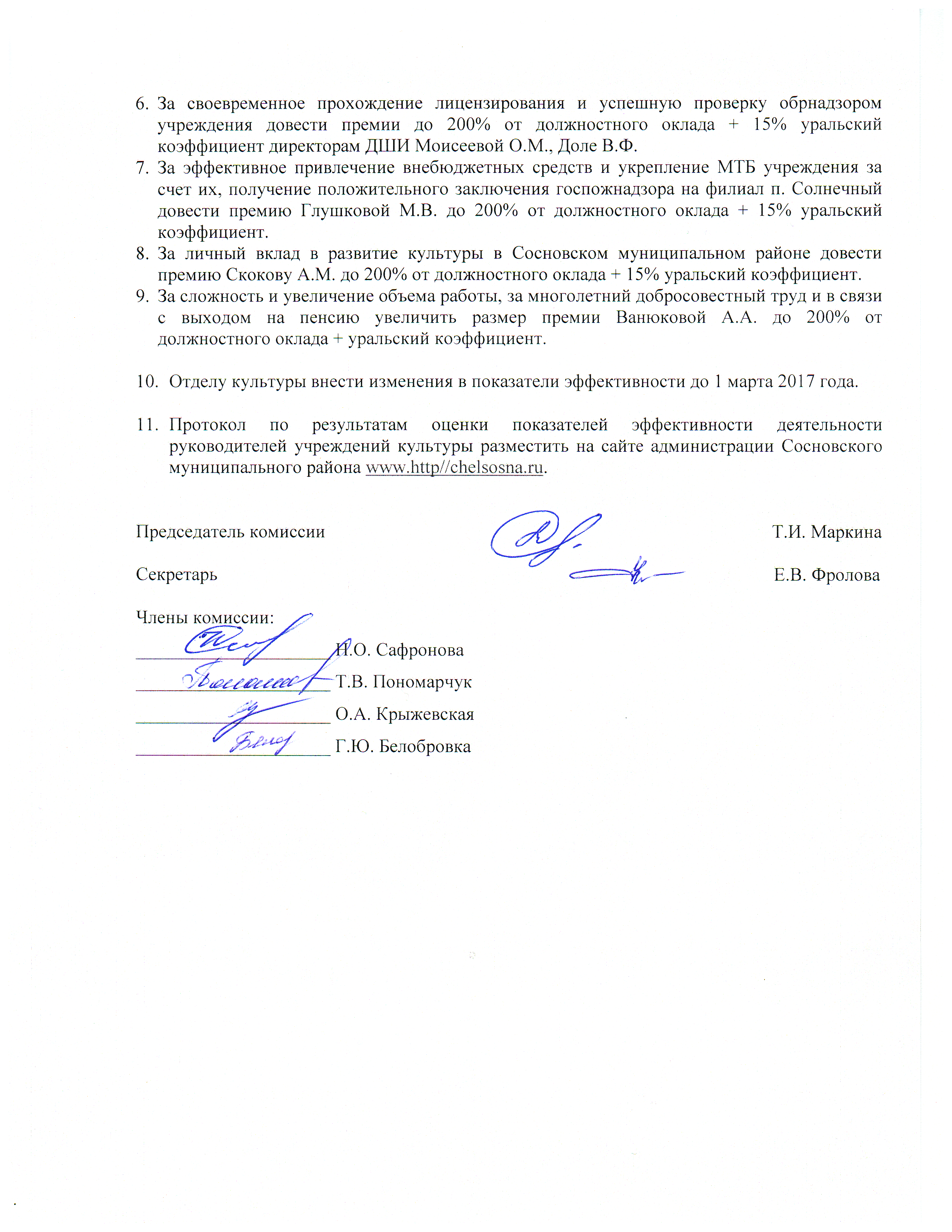 №Наименование показателяБаллы1План финансово-хозяйственной деятельности, размещенный в сети Интернет, на bus.gov.ru до начала отчетного периода-2Частота внесения изменений в ПФХД-3Своевременное размещение в сети Интернет измененный ПФХД-4Максимальное отклонение фактического значения суммы по разделу расходов плана ФХД от первоначального планового показателя за отчетный период -5Удельный вес фонда оплаты труда основного персонала в общем начисленном фонде оплаты труда за отчетный период-6Доля исполнения от годовой суммы утвержденного бюджета ведомственных целевых программ57Отсутствие обоснованных жалоб, докладных на руководителя учреждения со стороны учредителя (централизованной бухгалтерии), органов местного самоуправления и иных физических и юридических лиц. 58Размещение плана-графика на сайте zakupki.gov.ru до начала отчетного периода-9Своевременное размещение изменений в план-график на сайте zakupki.gov.ru  -10Наличие контрактов с поставщиками с истекшим сроком действия на отчетный период.511Своевременное утверждение и размещение на сайте zakupki.gov.ru Положения о закупках в соответствии с.223-ФЗ. (только бюджетные учреждения)-12Оформление и регистрация права на все объекты недвижимости, в т.ч. земельные участки, находящиеся в оперативном управлении у учреждения, договоры на безвозмездное пользование (кроме МКУ «музей»).-13Выполнение плана мероприятий в соответствии с энергетическим паспортом учреждения.1514Отношение среднемесячной заработной платы по категориям основного персонала к среднемесячной заработной плате в регионе по отрасли в соответствующей категории персонала за отчетный период-15Отношение среднемесячной заработной платы по учреждению к среднемесячной заработной плате в регионе по соответствующей отрасли за отчетный период-16Доля от средств от приносящей доход деятельности в фонде оплаты труда (только бюджетные учреждения)-17Наличие бухгалтерской и иной финансовой отчетности на официальном сайте bus.gov.ru518Функционирование интернет-сайта учреждения519Поступление денежных средств из внебюджетных источников. Отношение факта к плану.10Индивидуальные показатели1Выполнение учреждением муниципального задания на оказание услуг, сметы казенного учреждения.-2Обеспечение комплексной безопасности учреждения и пребывающих в нем граждан103Количество работников учреждения, прошедших повышение квалификации и (или) профессиональную подготовку в отчетном периоде104Отсутствие обоснованных жалоб на качество предоставления услуг и нарушений по результатам проверки деятельности учреждения 55Целевое и эффективное использование бюджетных средств, в т. ч. в рамках муниципального задания.206Исполнение показателей эффективности учреждения207Мероприятия, направленные на обеспечение доступной среды для инвалидов108Публикации и освещение деятельности учреждения в СМИ59Своевременная готовность учреждения к новому учебному году (ДШИ)-10Укомплектованность специалистами, стабильность педагогического коллектива (ДШИ)-11Условия сохранения и привлечения молодых специалистов в ДШИ-12Повышение уровня квалификации педагогических работников (курсы, семинары, получение высшего образования, % преподавателей с высшей квалификационной категорией) для ДШИ-13Развитие материально-технической базы учреждения, оснащение школы в соответствии с ФГТ для ДШИ-№Наименование показателяБаллы1План финансово-хозяйственной деятельности, размещенный в сети Интернет, на bus.gov.ru до начала отчетного периода-2Частота внесения изменений в ПФХД-3Своевременное размещение в сети Интернет измененный ПФХД-4Максимальное отклонение фактического значения суммы по разделу расходов плана ФХД от первоначального планового показателя за отчетный период (3 кв.)-5Удельный вес фонда оплаты труда основного персонала в общем начисленном фонде оплаты труда за отчетный период-6Доля исполнения от годовой суммы утвержденного бюджета ведомственных целевых программ-7Отсутствие обоснованных жалоб, докладных на руководителя учреждения со стороны учредителя (централизованной бухгалтерии), органов местного самоуправления и иных физических и юридических лиц. -8Размещение плана-графика на сайте zakupki.gov.ru до начала отчетного периода-9Своевременное размещение изменений в план-график на сайте zakupki.gov.ru-10Наличие контрактов с поставщиками с истекшим сроком действия на отчетный период.511Своевременное утверждение и размещение на сайте zakupki.gov.ru Положения о закупках в соответствии с.223-ФЗ. (только бюджетные учреждения)-12Оформление и регистрация права на все объекты недвижимости, в т.ч. земельные участки, находящиеся в оперативном управлении у учреждения, договоры на безвозмездное пользование (кроме МКУ «Музей»).-13Выполнение плана мероприятий в соответствии с энергетическим паспортом учреждения.-14Отношение среднемесячной заработной платы по категориям основного персонала к среднемесячной заработной плате в регионе по отрасли в соответствующей категории персонала за отчетный период-15Отношение среднемесячной заработной платы по учреждению к среднемесячной заработной плате в регионе по соответствующей отрасли за отчетный период-16Доля от средств от приносящей доход деятельности в фонде оплаты труда (только бюджетные учреждения)-17Наличие бухгалтерской и иной финансовой отчетности на официальном сайте bus.gov.ru518Функционирование интернет-сайта учреждения519Поступление денежных средств из внебюджетных источников. Отношение факта к плану.10Индивидуальные показатели1Выполнение учреждением муниципального задания на оказание услуг, сметы казенного учреждения.202Обеспечение комплексной безопасности учреждения и пребывающих в нем граждан103Количество работников учреждения, прошедших повышение квалификации и (или) профессиональную подготовку в отчетном периоде04Отсутствие обоснованных жалоб на качество предоставления услуг и нарушений по результатам проверки деятельности учреждения 55Целевое и эффективное использование бюджетных средств, в т. ч. в рамках муниципального задания.206Исполнение показателей эффективности учреждения207Мероприятия, направленные на обеспечение доступной среды для инвалидов108Публикации и освещение деятельности учреждения в СМИ59Своевременная готовность учреждения к новому учебному году (ДШИ)-10Укомплектованность специалистами, стабильность педагогического коллектива (ДШИ)-11Условия сохранения и привлечения молодых специалистов в ДШИ-12Повышение уровня квалификации педагогических работников (курсы, семинары, получение высшего образования, % преподавателей с высшей квалификационной категорией) для ДШИ-13Развитие материально-технической базы учреждения, оснащение школы в соответствии с ФГТ для ДШИ-№Наименование показателяБаллыБаллыБаллы№Наименование показателяМБУ ДО «ДШИ с. Долгодеревенское»МБУ ДО «ДШИ п. Полетаево»МБУ ДО «ДШИ п. Рощино»1План финансово-хозяйственной деятельности, размещенный в сети Интернет, на bus.gov.ru до начала отчетного периода---2Частота внесения изменений в ПФХД---3Своевременное размещение в сети Интернет измененный ПФХД---4Максимальное отклонение фактического значения суммы по разделу расходов плана ФХД от первоначального планового показателя за отчетный период ---5Удельный вес фонда оплаты труда основного персонала в общем начисленном фонде оплаты труда за отчетный период---6Доля исполнения от годовой суммы утвержденного бюджета ведомственных целевых программ5557Отсутствие обоснованных жалоб, докладных на руководителя учреждения со стороны учредителя (централизованной бухгалтерии), органов местного самоуправления и иных физических и юридических лиц. 5558Размещение плана-графика на сайте zakupki.gov.ru до начала отчетного периода---9Своевременное размещение изменений в план-график на сайте zakupki.gov.ru5--10Наличие контрактов с поставщиками с истекшим сроком действия на отчетный период.55511Своевременное утверждение и размещение на сайте zakupki.gov.ru Положения о закупках в соответствии с.223-ФЗ. (только бюджетные учреждения)---12Оформление и регистрация права на все объекты недвижимости, в т.ч. земельные участки, находящиеся в оперативном управлении у учреждения, договоры на безвозмездное пользование (кроме МКУ «Музей»)10101013Выполнение плана мероприятий в соответствии с энергетическим паспортом учреждения.551514Отношение среднемесячной заработной платы по категориям основного персонала к среднемесячной заработной плате в регионе по отрасли в соответствующей категории персонала за отчетный период---15Отношение среднемесячной заработной платы по учреждению к среднемесячной заработной плате в регионе по соответствующей отрасли за отчетный период, кроме ДШИ---16Доля от средств от приносящей доход деятельности в фонде оплаты труда (только бюджетные учреждения)10-1017Наличие бухгалтерской и иной финансовой отчетности на официальном сайте bus.gov.ru-5-18Функционирование интернет-сайта учреждения55519Поступление денежных средств из внебюджетных источников. Отношение факта к плану.1500Индивидуальные показатели1Выполнение учреждением муниципального задания на оказание услуг, сметы казенного учреждения.-15202Обеспечение комплексной безопасности учреждения и пребывающих в нем граждан1010103Количество работников учреждения, прошедших повышение квалификации и (или) профессиональную подготовку в отчетном периоде10--4Отсутствие обоснованных жалоб на качество предоставления услуг и нарушений по результатам проверки деятельности учреждения 555 5Целевое и эффективное использование бюджетных средств, в т. ч. в рамках муниципального задания.2020206Исполнение показателей эффективности учреждения2015207Мероприятия, направленные на обеспечение доступной среды для инвалидов55-8Публикации и освещение деятельности учреждения в СМИ5-59Своевременная готовность учреждения к новому учебному году (ДШИ)---10Укомплектованность специалистами, стабильность педагогического коллектива (ДШИ)55511Условия сохранения и привлечения молодых специалистов в ДШИ-5512Повышение уровня квалификации педагогических работников (курсы, семинары, получение высшего образования, % преподавателей с высшей квалификационной категорией) для ДШИ-5513Развитие материально-технической базы учреждения, оснащение школы в соответствии с ФГТ для ДШИ1010-ИТОГО:155135150№Наименование показателяБаллы1План финансово-хозяйственной деятельности, размещенный в сети Интернет, на bus.gov.ru до начала отчетного периода-2Частота внесения изменений в ПФХД53Своевременное размещение в сети Интернет измененный ПФХД54Максимальное отклонение фактического значения суммы по разделу расходов плана ФХД от первоначального планового показателя за отчетный период -5Удельный вес фонда оплаты труда основного персонала в общем начисленном фонде оплаты труда за отчетный период- 6Доля исполнения от годовой суммы утвержденного бюджета ведомственных целевых программ57Отсутствие обоснованных жалоб, докладных на руководителя учреждения со стороны учредителя (централизованной бухгалтерии), органов местного самоуправления и иных физических и юридических лиц. 58Размещение плана-графика на сайте zakupki.gov.ru до начала отчетного периода-9Своевременное размещение изменений в план-график на сайте zakupki.gov.ru510Наличие контрактов с поставщиками с истекшим сроком действия на отчетный период.511Своевременное утверждение и размещение на сайте zakupki.gov.ru Положения о закупках в соответствии с.223-ФЗ. (только бюджетные учреждения)-12Оформление и регистрация права на все объекты недвижимости, в т.ч. земельные участки, находящиеся в оперативном управлении у учреждения, договоры на безвозмездное пользование (кроме МКУ «музей»)513Выполнение плана мероприятий в соответствии с энергетическим паспортом учреждения.1514Отношение среднемесячной заработной платы по категориям основного персонала к среднемесячной заработной плате в регионе по отрасли в соответствующей категории персонала за отчетный период-15Отношение среднемесячной заработной платы по учреждению к среднемесячной заработной плате в регионе по соответствующей отрасли за отчетный период-16Доля от средств от приносящей доход деятельности в фонде оплаты труда (только бюджетные учреждения)517Наличие бухгалтерской и иной финансовой отчетности на официальном сайте bus.gov.ru-18Функционирование интернет-сайта учреждения519Поступление денежных средств из внебюджетных источников. Отношение факта к плану.15Индивидуальные показатели1Выполнение учреждением муниципального задания на оказание услуг, сметы казенного учреждения.-2Обеспечение комплексной безопасности учреждения и пребывающих в нем граждан103Количество работников учреждения, прошедших повышение квалификации и (или) профессиональную подготовку в отчетном периоде54Отсутствие обоснованных жалоб на качество предоставления услуг и нарушений по результатам проверки деятельности учреждения 55Целевое и эффективное использование бюджетных средств, в т. ч. в рамках муниципального задания.206Исполнение показателей эффективности учреждения207Мероприятия, направленные на обеспечение доступной среды для инвалидов08Публикации и освещение деятельности учреждения в СМИ59Своевременная готовность учреждения к новому учебному году (ДШИ)-10Укомплектованность специалистами, стабильность педагогического коллектива (ДШИ)-11Условия сохранения и привлечения молодых специалистов в ДШИ-12Повышение уровня квалификации педагогических работников (курсы, семинары, получение высшего образования, % преподавателей с высшей квалификационной категорией) для ДШИ-13Развитие материально-технической базы учреждения, оснащение школы в соответствии с ФГТ для ДШИ-